ÉGLISE SAINT IGNACE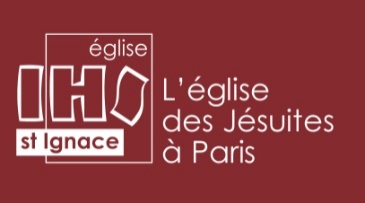 Demande d'accompagnement spirituelNom :						prénom : Adresse courriel :									Age : Téléphone :Lieu de résidence :Etat de vie : Mes expériences en Eglise, actuelles ou récentes : Quelles sont mes motivations pour demander un accompagnement spirituel régulier à l'Église Saint-Ignace ?Document à envoyer au Père Philippe MARXER (ph.marxer@jesuites.com)